.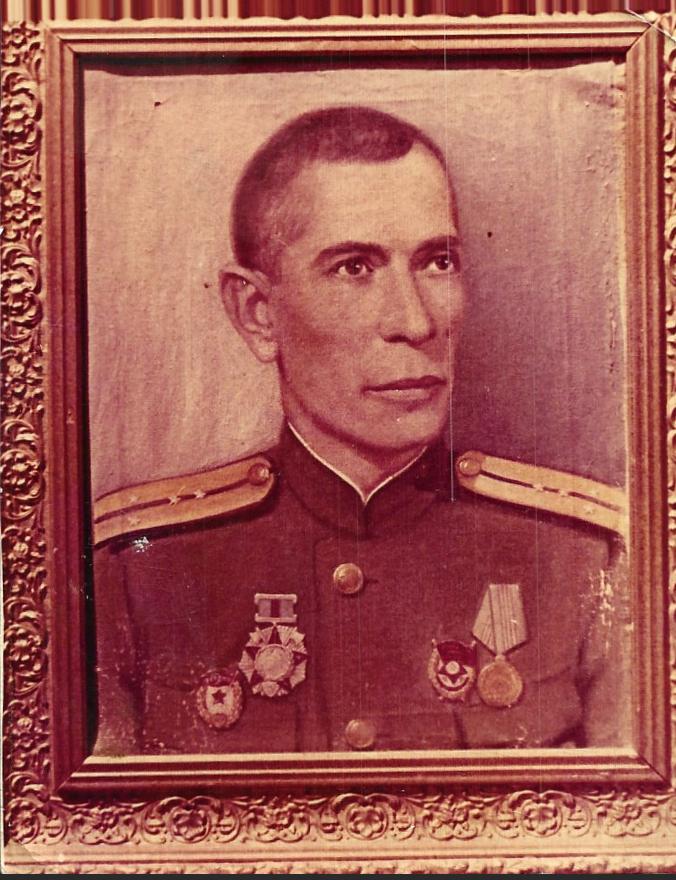 Олейник Михаил Илларионович( 1899 – 1972)Олейник Михаил Илларионович родился  в Краснодарском крае    Ново-Кубанском р-н, ст. Новокубанка. Был призван  в ряды Красной армии в 1941 году. Служил на Южном и Север-Кавказском фронтах. Был награждён орденами «Красного Знамени» и «Александра Невского». Закончил войну в звании капитана. Прадед Александрова Алексея .